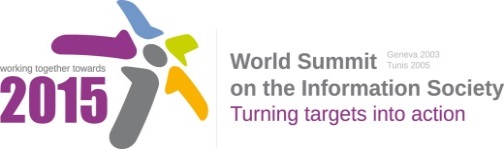 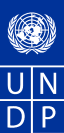 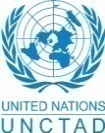 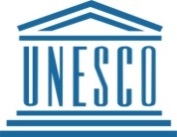 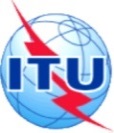 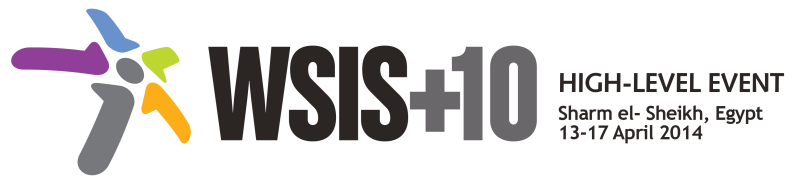 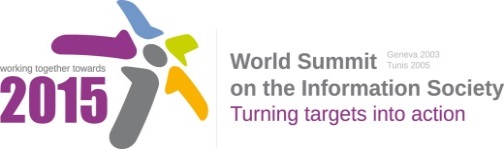 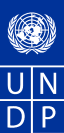 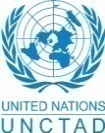 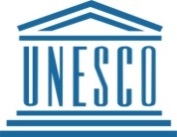 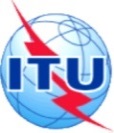 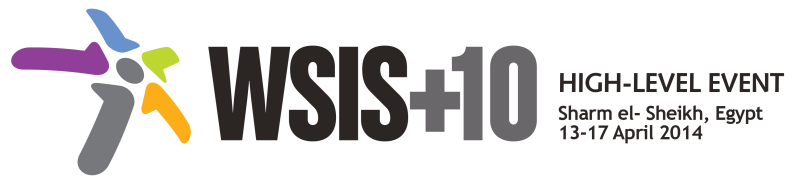 Document Number : WSIS+10/3/49Submission by: ISOC, Civil SocietyPlease note that this is a submission for the Third Physical meeting of the WSIS +10 MPP to be held on the 17th and 18th of February.Draft WSIS+10 Vision for WSIS Beyond 2015С5. Building confidence and security in the use of ICTs1.	VisionConfidence and security are among the main pillars theinformation society.  We should all collectively strive 2.	PillarsEncourage greater cooperation at the international level among all stakeholders in security in the use of ICTs.Assist developing and least devloped countries to participate Encourage and strengthen support for the establishment of national and regional Computer Incident Response Teams and regional and international coordination among them, for real-time handling and response, especially  national critical infrastructures including information infrastructure.Continue to encourage the building of a “culture of cybersecurityat the national, regional and international levels through awareness raising and training, especially for the general public - providing assistance to developing and least developed countries in this regard.Promote, through international frameworks if needed, respect for privacy, data and consumer protection, for applications and services hosted on cloud-based platforms.Ensure special emphasis for protection of the vulnerable, especially children, online  In this regard, governments and other stakeholders work together to help enjoy the benefits of ICTs in a safe and secure environment.l) Sm) 3.	TargetsOverall readiness in all countries should be improved by 40% by 2020 – with specific focus on developing countries, including least developed countries, small island developing states, landlocked developing countries and countries with economies in transition.